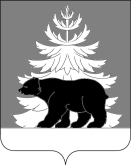 РОССИЙСКАЯ ФЕДЕРАЦИЯИРКУТСКАЯ ОБЛАСТЬАдминистрацияЗиминского районного муниципального образованияП О С Т А Н О В Л Е Н И Е                 от  05.07.2023      г. Зима                            № 237О внесении изменения в постановление администрации Зиминского районного муниципального образования от 19.07.2018 г. № 703 «Об утверждении состава межведомственной комиссии по профилактике правонарушений вЗиминском районном муниципальном образовании»Руководствуясь Федеральным законом от 06.10.2003 № 131-ФЗ «Об общих принципах организации местного самоуправления в Российской Федерации», статьями 6, 22, 46 Устава Зиминского районного муниципального образования, администрация Зиминского районного  муниципального образованияПОСТАНОВЛЯЕТ:1. Внести в постановление администрации Зиминского районного муниципального образования от 19.07.2018 г. № 703 «Об утверждении состава межведомственной комиссии по профилактике правонарушений в Зиминском районном муниципальном образовании» (далее - постановление) следующее изменение:1.1. Приложение к постановлению изложить в новой редакции (прилагается).2. Постановление администрации Зиминского районного муниципального образования от 28.02.2023 г. № 82 «О внесении изменения в постановление администрации Зиминского районного муниципального образования от 19.07.2018 г. № 703 «Об утверждении состава межведомственной комиссии по профилактике правонарушений в Зиминском районном муниципальном образовании», считать утратившим силу.3. Разместить настоящее постановление на официальном сайте администрации Зиминского районного муниципального образования www.rzima.ru в информационно-телекоммуникационной сети «Интернет».4.  Контроль исполнения настоящего постановления возложить на заместителя мэра по социальным вопросам Зиминского районного муниципального образования  Чемезова Ю.А.Мэр Зиминского районногомуниципального образования                                                                                    Н.В. НикитинаПриложение к постановлению администрации Зиминского районного муниципального образования                                                                                                             от  05.07.2023         № 237   СОСТАВмежведомственной комиссии по профилактике правонарушений в Зиминском районном муниципальном образовании Чемезов Юрий Алексеевич- заместитель мэра по социальным вопросам Зиминского районного муниципального образования, председатель комиссииКостиковаСветлана Анатольевна- председатель Комитета по образованию администрации Зиминского района, заместитель председателя комиссииБезносова Юлия Сергеевна- ведущий специалист организационного отдела управления правовой, кадровой и организационной работы администрации Зиминского районного муниципального образования, секретарь комиссииЧлены комиссии:АнтиповДмитрий Александрович- заведующий сектором по физической культуре и спорту отдела по физической культуре, спорту и молодежной политике администрации Зиминского районного муниципального образованияБурбах Наталья Александровна- главный специалист отдела по физической культуре, спорту и молодежной политике администрации Зиминского районного муниципального образованияКозлова Федосия Арсентьевна- врио начальника Зиминского межмуниципального филиала   ФКУ УИИ ГУФСИН России по Иркутской области (по согласованию)ГермановаЕлена Викторовна- директор областного государственного бюджетного учреждения социального обслуживания «КЦСОН г. Зимы и Зиминского района» (по согласованию)ГильТатьяна Анатольевна- директор ОГКУ «Управление социальной защиты населения по г. Зиме и Зиминскому району» (по согласованию)Главы муниципальных образований Зиминского района- по согласованиюЕрмилова Анастасия Валерьевна- председатель Комитета по культуре администрации Зиминского районаГолубчиков Антон Александрович- врио начальника ЛоП на ст. Зима Восточно-Сибирского ЛУ МВД России на транспорте (по согласованию)Ленская Зинаида Юрьевна- начальник межрайонного управления министерства социального развития, опеки и попечительства Иркутской области № 5 (по согласованию)Наливкина Наталья Эрнстовна- главный врач  ОГБУЗ «Зиминская городская больница» (по согласованию)Сорокина Наталья Михайловна- председатель Совета женщин Зиминского районного муниципального образования (по согласованию)Трусова Елена Александровна- директор областного государственного казенного учреждения Центр занятости  населения города Зимы  (по согласованию)ФилимоновАлексей Александрович - начальник МО МВД России «Зиминский» (по согласованию)